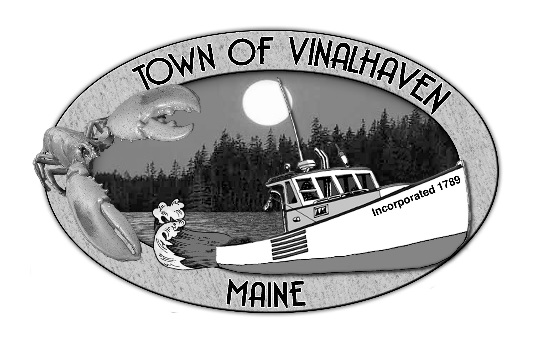  AGENDATuesday, February 11th, 20205:30 PMVinalhaven Town OfficeRoll CallMinutes – Approve the minutes from the January 28th, 2020 MeetingApprove and Sign Treasurer’s Warrants # 33Approve Agenda 
Communications Speakers from the Floor Committee and Department Reports/AppointmentsAccept and Appropriate DonationsAppointments to the Planning CommissionAmbulance ReportsPlanning and Community DevelopmentDowntown Master PlanKnox County Sheriff’s Office ReportSea Level Rise Committee UpdateBroadband (FIBTF)Road Commissioner’s ReportTransfer StationWoodard & Curran Status ReportOld Business       Capital Projects UpdateNew Business Approve Special Town Meeting WarrantApprove US Census BVPVinalhaven Tick CommitteeBudget ReviewReport of Town Manager Report of MembersExecutive Session - pursuant to 1 M.R.S.A. § 405(6)(A) – Personnel MatterAdjourn 